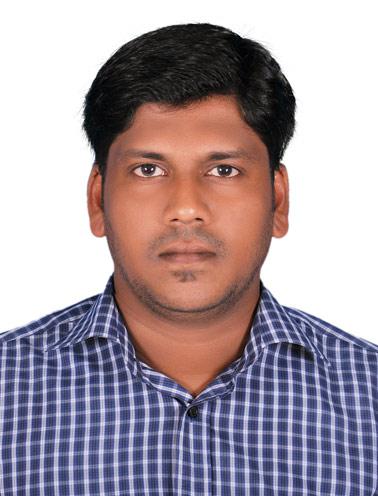 ARAVIND DUBAI. U.A.EC/o-Mobile: 0502360357Email : aravind.376826@2freemail.com Managing Stores, Sales Consultant, CCTV TechnicianKey skills: Experience in How to manage stores,Technical skills & Negotiation skills.OBJECTIVESeeking a challenging career where my abilities can be to great use and where it can be exploited for institutions good and thus paving my future.Professional ExperienceDesignation Company Tenure: CCTV Technician: MAB International, Al Qusais, Dubai: April 2013 to PresentJob ResponsibilitiesMaintained tools and equipment to ensure good working conditionsCorrected positions of the CCTV cameras to ensure all angles are covered by the cameras.Assured that the machines of the CCTV are in good working condition.Changed and replaced cameras that broke down.Trained the staff who are assigned to operate the CCTV machinesAssured that all parts required are available at all times.PREVIOUS WORK EXPERIENCEDesignation Company Tenure: Sales Consultant: Reinhold Wuerth India pvt ltd.: May 2012 to September 2012Reinhold Wuerth India Pvt Ltd (Würth group)World market leader in the trade with connecting materialsThe Würth Group is world market leader in its core business, the trade in assembly and fastening material. It currently consists of over 400 companies in more than 80 countriesDuties and Responsibilities:Promote and sell products to clients and customers. Meet the customer and exceed the needs of the customer. Maintain the contacts and build lasting relationships based on trust andintegrity.Job ResponsibilitiesSelling of General products of WürthMaintaining relationship with the CustomersHandling of customersEnsure the Company standards are followedDaily reporting to Team Leader.PREVIOUS WORK EXPERIENCEDesignation Company Tenure: Store in Charge, Line Inspection (QC Department): Industrial Spares Manufacturing and Trading Company (ISMAT), Chennai: September 2010 to April 2012Industrial Spares Manufacturing and Trading Company (ISMAT), ChennaiFounded in 1981, ISMAT is now a TIER 1 OEM supplier, catering to diverse clients ranging from manufacturers of earth moving equipments, wind mills to valves & pumps. Lead by a highly experienced team, the firm produces a wide variety of plastic & rubber products using qualitative research techniques and through adoption of industrial best practices.Job ResponsibilitiesMaintaining the stock of raw materials and metal items for ISMATMaintaining the stock ledgerMaking indent for materialsMaking of GRNIssuing the Purchase Orders (P.O’s) to the best available supplierFollow up with the sub contractors for the delivery as per agreed delivery terms.EDUCATIONAL QUALIFICATIONADDITIONAL QUALIFICATIONMicrosoft Certified Professional (MCP)CCNS(CMS certified network specialist) Through CMS computer institute, KochiDiploma in Web Designing (Center for advanced technologies,Pune)Oracle (Microtech mavelikkara,affiliated to C-DIT,Govt. of Kerala)Furnish promptly upon request with supporting documentsDECLARATIONI here declare that all information furnished above is trueARAVIND Exam / DegreeUniversity / BoardYear andExam / DegreeUniversity / BoardResultResultBSc Computer ScienceKerala University, IndiacompletedXII StandardBoard of Higher Secondary2004 passedXII StandardEducation Kerala, India2004 passedEducation Kerala, IndiaMatriculationS.S.L.C2002 passedPERSONEL PROFILEDate of Birth:26-06-1986Marital Status:MARRIEDComputer Skills:  Photoshop, Oracle, Windows, MS-Office & Internet applicationsLanguages Known:  English, Hindi, Malayalam and TamilPASSPORT DETAILSDate of Issue: 03-02-2009Place of Issue: COCHINDate of Expiry: 02-02-2019Visa: Residence VisaREFERENCE